	PLATAFORMAS DIGITALES( PODCATS, PUBLICACIONES, VÍDEOS, RADIO ABRIL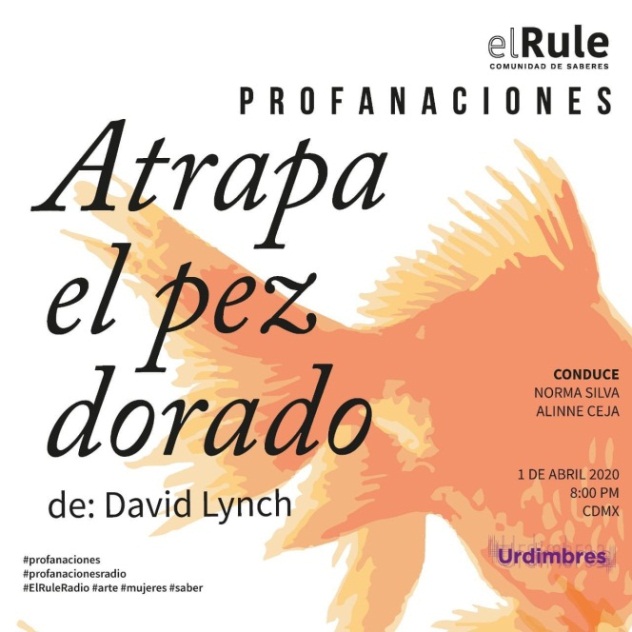  MAYO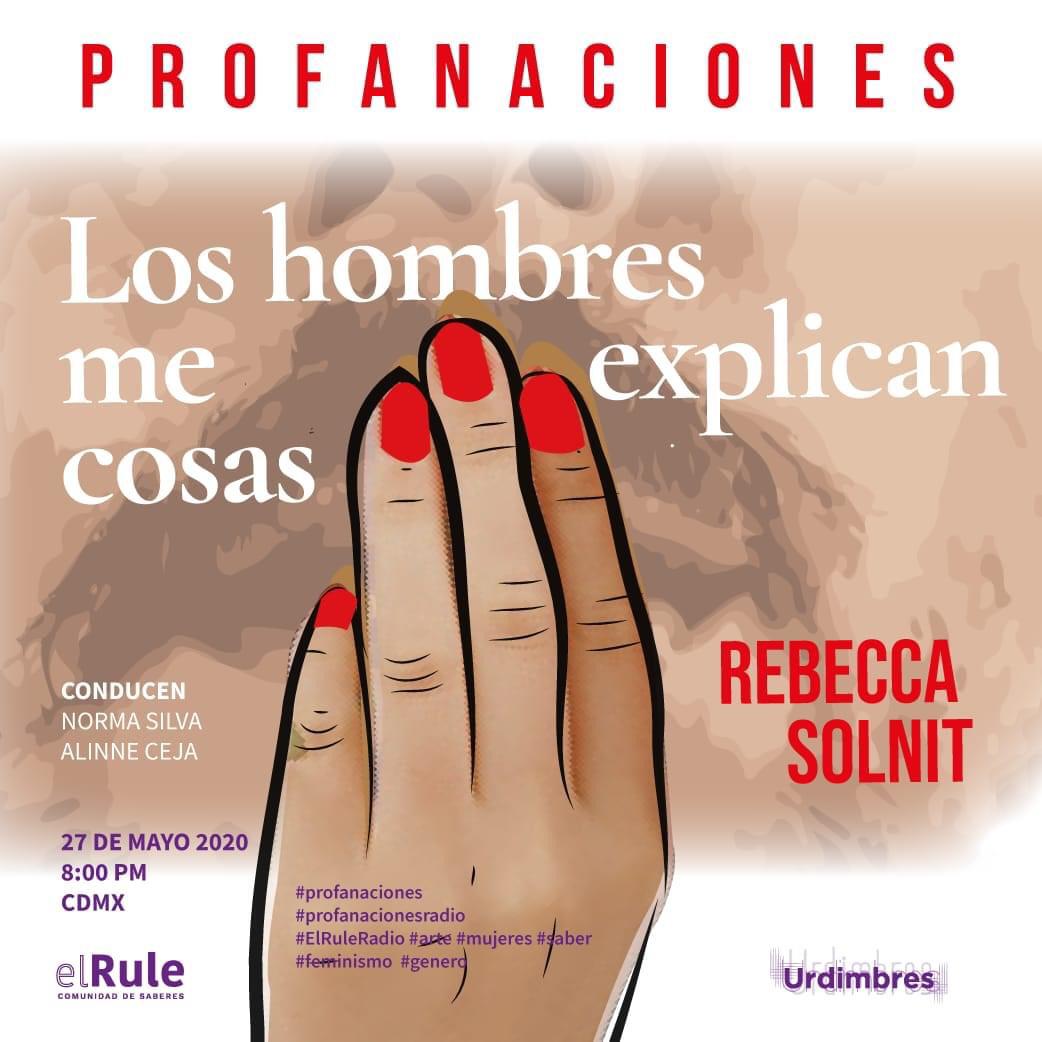 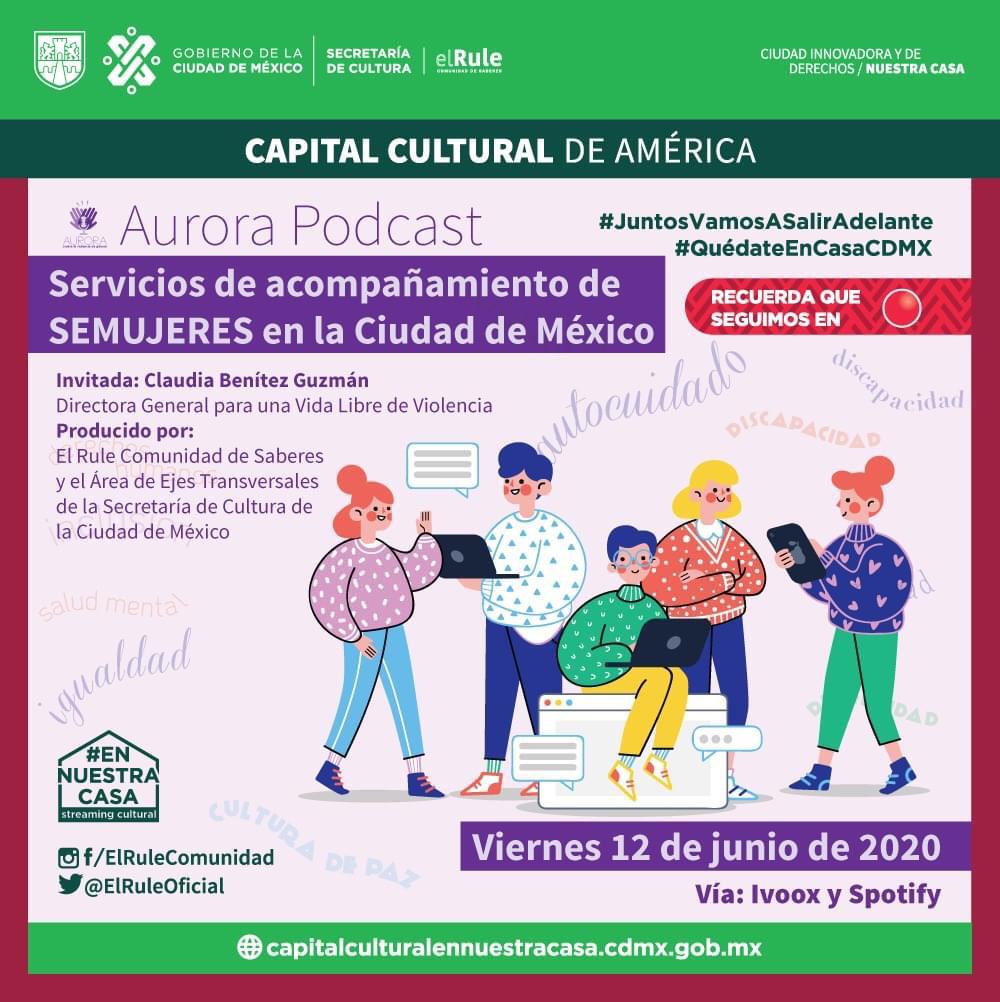 JUNIO